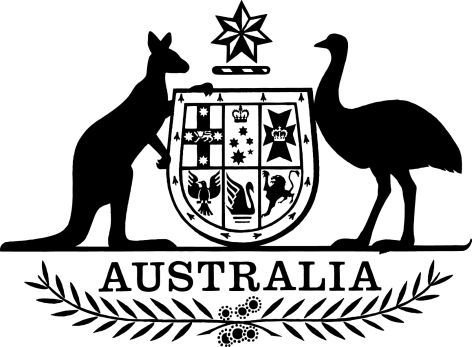 Student Assistance (Education Institutions and Courses) Amendment (No. 2) Determination 2023I, Amanda Rishworth, Minister for Social Services, make the following Determination.Dated 7 August 2023Amanda RishworthMinister for Social ServicesContents1  Name	12  Commencement	13  Authority	14  Schedules	1Schedule 1—Amendments	2Student Assistance (Education Institutions and Courses) Determination 2019	21  Name		This instrument is the Student Assistance (Education Institutions and Courses) Amendment (No. 2) Determination 2023.2  Commencement	Each provision of this instrument specified in column 1 of the table commences, or is taken to have commenced, in accordance with column 2 of the table. Any other statement in column 2 has effect according to its terms.Note:	This table relates only to the provisions of this instrument as originally made. It will not be amended to deal with any later amendments of this instrument.	(2)	Any information in column 3 of the table is not part of this instrument. Information may be inserted in this column, or information in it may be edited, in any published version of this instrument.3  Authority		This instrument is made under subsection 5D(1) of the Student Assistance Act 1973.4  Schedules		The instrument that is specified in Schedule 1 to this instrument is amended as set out in the applicable items in Schedule 1, and any other item in Schedule 1 to this instrument has effect according to its terms.Schedule 1—AmendmentsStudent Assistance (Education Institutions and Courses) Determination 20191  Section 4 (before the definition of accredited higher education course) insert:Insert:accelerator program course has the same meaning as in the Higher Education Support Act 20032  Schedule 2 (table – Item 6)	At the end of subparagraph (h)(iv), insert “; or”.3  Schedule 2 (table – Item 6)After paragraph (h), insert:Commencement informationCommencement informationCommencement informationColumn 1Column 2Column 3ProvisionsCommencementDate/Details1.  The whole of this instrumentThe day after this instrument is registered.accelerator program course; or(j)  a course that:includes an accelerator program course; and includes an undergraduate or postgraduate accredited higher education course that leads to one of the qualifications in paragraphs (a) to (g) above; andis identified as a combined course in the institution’s handbooks; anddoes not include a course accredited at Masters level (other than a course specified in Schedule 3)